КОМУНАЛЬНИЙ ЗАКЛАД«ХАРКІВСЬКА СПЕЦІАЛЬНА ШКОЛА №6»ХАРКІВСЬКОЇ ОБЛАСНОЇ РАДИДень пам’яті Героїв Небесної Сотні20 лютого 2024 року вихователями Комунального закладу «Харківська спеціальна школа №6»  проведено загальношкільний захід «Нові часи, нові герої» до 10 – ї річниці Дня пам’яті Героїв Небесної Сотні. До виховного заходу були залучені учні, вчителі та вихователі всієї школи. Під час трансляції презентації присутні вшанували пам’ять Героїв «Небесної Сотні» хвилиною мовчання, ознайомились з подіями, які відбувались на Майдані Незалежності під час Революції Гідності, висловили свої думки та розкрили зміст подвигу Небесної Сотні, прослухали вірш Т.Г. Шевченка у виконанні С. Нігояна, учасника Євромайдану, загиблого під час Революції Гідності, подивились відео про Харківських  Героїв «Небесної Сотні», які віддали своє життя в боротьбі за суверенітет України, за волю та незалежність українців.Діти вчилися  бути гідними громадянами своєї Батьківщини та пам’ятати  героїв нашої держави..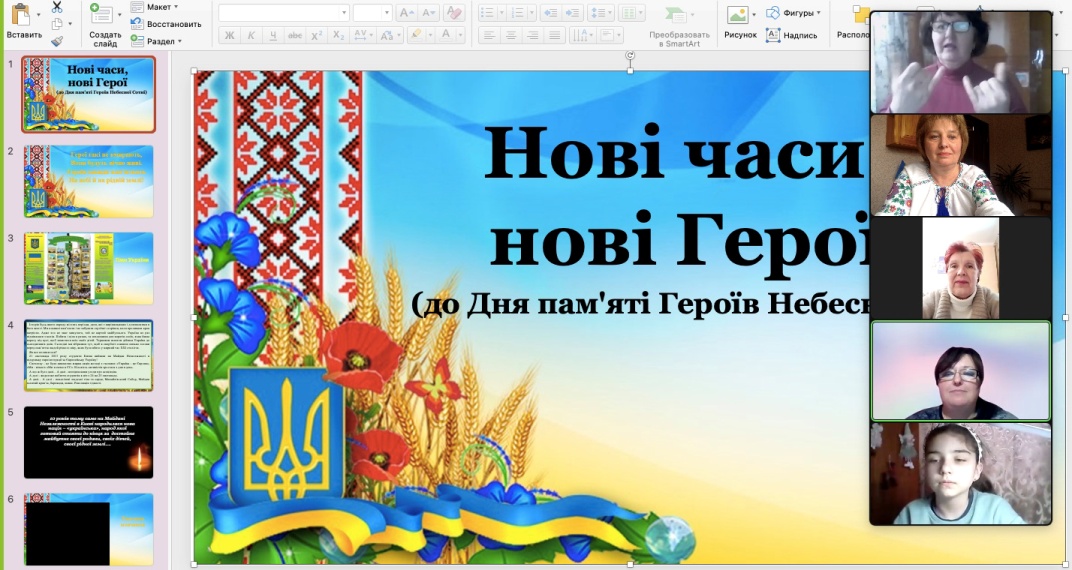 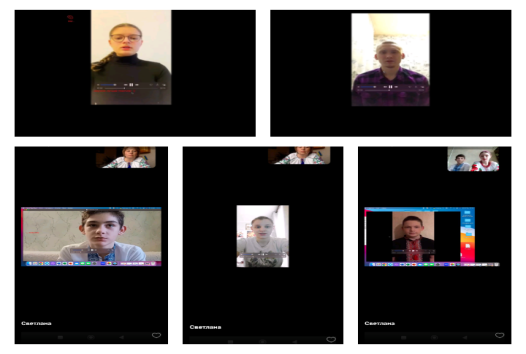 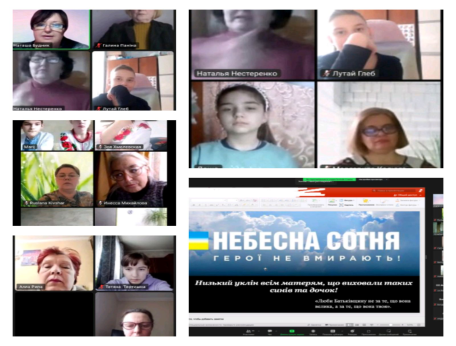 